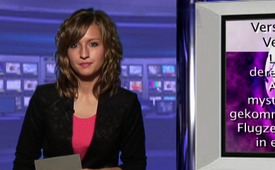 Verschwörungstheorie oder Verschwörungstatsache?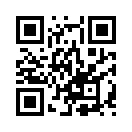 Seit Jahrzehnten werfen
große weltpolitische Ereignisse
ebenso große Fragen auf...Seit Jahrzehnten werfen
große weltpolitische Ereignisse
ebenso große Fragen auf. Beispiele:
• Von wem oder in wessen Auftrag
wurde John F. Kennedy
wirklich ermordet?
• War 9/11 ein Terror-Akt einiger
mit Teppichmessern bewaffneter
Islamisten oder doch
eher ein Insiderjob der US-Geheimdienste?
• Oder ganz aktuell: War der
Amoklauf von Sandy Hook mit
seinen unzähligen Ungereimtheiten
nur der Startschuss einer
Entmündigungs- bzw. Entwaffnungskampagne
der US-Bürger?
Seit immer mehr solcher Fragen
auftauchen, gebrauchen
die offensichtlich gleichgeschalteten
Medien, fast hysterisch
immer dieselben Worte,
um mainstream-konträre Informationen
zu verleumden. Als
kleines Beispiel soll der Tagesanzeiger-
Artikel: Der „Scherz“
von den Waffenmassakern, von
Thomas Ley gelten. Er schreibt
von „wuchernden Verschwörungstheorien“,
„Propagandisten“,
„9/11-Wahrheitsjüngern“
und der „Parallelwelt der USVerschwörungstheoretiker“.
Tatsächlich beantwortet er die
vielen Fragen jedoch nicht –
oder nur oberflächlich. Zeugen
solche verbalen Keulenschläge
nicht eher von der Richtigkeit
dieser „Verschwörungstheorien“?

Schlusspunkt:
Listet man einmal
konsequent all die
Namen derer auf,
die während ihrer
Aufklärungsarbeit,
insbesondere über den
Welt-Geld-Betrug oder
den Pharma-Polit-Filz,
auf mysteriöse Weise
ums Leben gekommen
sind, erscheinen selbst
Flugzeugabstürze,
Zugunglücke,
Autounfälle usw.
plötzlich in einem
völlig neuen Licht.von jbQuellen:www.tagesanzeiger.ch/ausland/amerika/Der-Scherz-von-den-Waffenmassakern/story/21995499Das könnte Sie auch interessieren:#ViktorOrban - Ungarischer Ministerpräsident Viktor Orbán - www.kla.tv/ViktorOrban

#Pharma - www.kla.tv/PharmaKla.TV – Die anderen Nachrichten ... frei – unabhängig – unzensiert ...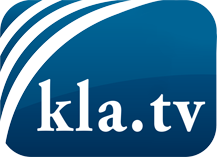 was die Medien nicht verschweigen sollten ...wenig Gehörtes vom Volk, für das Volk ...tägliche News ab 19:45 Uhr auf www.kla.tvDranbleiben lohnt sich!Kostenloses Abonnement mit wöchentlichen News per E-Mail erhalten Sie unter: www.kla.tv/aboSicherheitshinweis:Gegenstimmen werden leider immer weiter zensiert und unterdrückt. Solange wir nicht gemäß den Interessen und Ideologien der Systempresse berichten, müssen wir jederzeit damit rechnen, dass Vorwände gesucht werden, um Kla.TV zu sperren oder zu schaden.Vernetzen Sie sich darum heute noch internetunabhängig!
Klicken Sie hier: www.kla.tv/vernetzungLizenz:    Creative Commons-Lizenz mit Namensnennung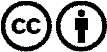 Verbreitung und Wiederaufbereitung ist mit Namensnennung erwünscht! Das Material darf jedoch nicht aus dem Kontext gerissen präsentiert werden. Mit öffentlichen Geldern (GEZ, Serafe, GIS, ...) finanzierte Institutionen ist die Verwendung ohne Rückfrage untersagt. Verstöße können strafrechtlich verfolgt werden.